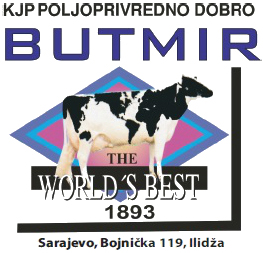 PITANJA ZA  USMENI DIO ISPITAPozicija: Veterinarski tehničarDa li je radnik na ovom radnom mjestu obavezan koristiti zaštitna sredstva pri radu?Koji su osnovni radni zadaci ovog radnog mjesta?Radno vrijeme?Mjesto rada?Kojoj službi pripada ovo radno mjesto?Izvori infekcija kod životinja su ?Znaci gonjenja kod goveda su?Dužina trajanja graviditeta kod goveda je ?Obilježavanje goveda vrši se ?Sjemena za vještačko osjemenjavanje čuva se u ?Vrsta dezinfekcija na farmi ?Prijevoz mlijeka sa farme se vrši ?Zoonoze su bolesti koje se prenose ?Vještački imunitet stiče se ?Korekcija papaka kod goveda vrši se ?KANTONALNO JAVNO PREDUZEĆE„Poljoprivredno dobro Butmir“ d.o.o. Sarajevo-IlidžaPor.br:0135005200; PDV br:200087410009; ID br:4200087410009;Općinski sud u Sarajevu, Rješenje o upisu br:UF/I-993/05;Sjedište, ul.Bojnička 119.,Ilidža;  tel:033/621-286; fax:033/621-160; www.pdbutmir.com;